Parish of All Saints Stretford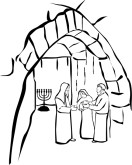 Sunday 31st January
Fourth Sunday of EpiphanyThe Presentation of Jesus at the Temple (Candlemas)
Today’s Music is from New Hymns and Worship Songs Introit	292	Will you come and follow meGradual 		Shine (Pew Sheet)
Offertory	501	O Jesus I have promised (MP)
Communion 2	A new commandmentRecessional	297	You shall go out with joyReadings for today - Page 63Hebrews 2:14-end			Beryl DaviesGospel: Luke 2:22-40Intercessions:	Steve WorsleyLay Assistants: 	Margaret Dawson	Beryl DaviesSides People:	Billy Tomkinson		Margaret GrahamTO REMEMBER IN OUR PRAYERS THIS WEEK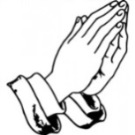 We pray for the sick and distressed and especially for: Helen Cooper, Tracey Cook, Sarah Burke, Danny, Derek Fanshawe, Ruth Rogers, , Lennox Davidson, Karen, Will, Max Crompton, Phil Wall,  Allan Roberts,  David West,  Sean McGlade, Sylvia Brown, Sean,  Susan Fall, Chris Allen, Joan Hornby, Ros Liburd, Simon Pitt and Stephen Tomkinson.We pray Charlotte and all her friends and family as she is baptised today and welcome her to the church family.We pray for those who have died this week and those whose names appear in our Book of Remembrance including: Alf Hall, Mary Webster, Edmund Stewart, Emma Jones, Ronald Beckett, Anne Collins, harry Hall, James Buckley, Florrie Bell, Frank Addinall, Harry Williams, Charles Bell and Jean Wilkinson.May they each rest in peace and rise again in glory. AmenTHIS WEEKS SERVICESMon-Thurs	Morning Prayer (all welcome)		8amTuesday	Ecumenical Prayers St Matthews	10amWednesday  	Mid-Week Eucharist 			9.45amReadings for next week – (Sun 7th Feb) Sunday next before LentExodus 34.29-35				June KettlePsalm 99					Stuart Gilbertson2 Corinthians 3.12 - 4.2			Mandy TomkinsonGospel: Luke 9.28-36[37-43a] Intercessions:	Valerie SmithLay Assistants: 	Valerie Smith		Albert MartynSides People:	Mandy Tomkinson	Christine Davies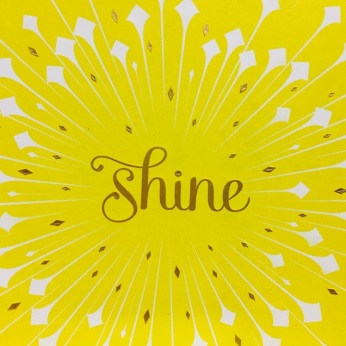 Shine! From the inside out,That the world will seeYou live in me. (x2)You know me and You love me,You fill me, so send me to ….Know me, love me, fill me, send me;Know me, love me, fill me, send me;Know me, love me, fill me, send me …..Shine!Nick JacksonCopyright © 2007 POWERPACKAdmin by Learning Curve MusicP.O. Box 421, Hailsham, E.Sussex, BN27 4ZA UKPreviously recorded on: Shine ℗ 2007 POWERPACKCHURCH NOTICESSONGS OF PRAISE: Many thanks to everyone who supported the service, representatives from all of the churches attended and we raised £210 and had many items donated. The money and items will be split between the Booth Centre and Greenbank Projects to help support homeless people.INTERCESSOR TRAINING: Luke is offering intercessors some refresher training that will be held at the rectory on Wednesday 3rd February at 7:15pm this is open to all who do prayers or who would like to do prayers.CHURCH BUILDING (FABRIC) WORKGROUP: We have had several volunteers come forward so will now be scheduling our first meeting for early Feb. Many thanks for the great response.JARS OF GRACE: The collection this year is to support St Bride’s (Old Trafford) with their destitute project, providing for the extremely poor and those lacking a means to provide for themselves. Please return jars on Easter Sunday – labels are now in the porch.ASH WEDNESDAY:  Weds Feb 10th please join us for our evening service @ 7.30pmLENT LUNCH:  Will be every Wednesday throughout Lent @ 12 noon - Starting Feb 10th and ending on 16th Mar 2016BAPTISM Prayer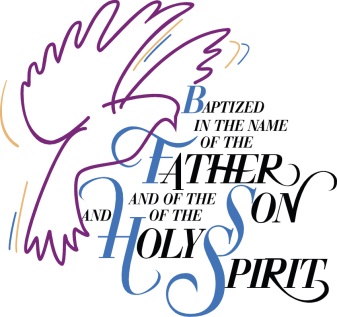 In our prayers today we ask for your blessing on Charlotte Morris as we welcome her into our church family later today.We also pray for her Parents David and Elizabeth and also her Grand Parents and God Parents;Lord, we ask your blessing on the parents, grandparents, godparents of Charlotte as she becomes a member of our church family. May they guide her with their own example of your love and always be ready to listen and to comfort, to laugh and to play, to encourage and to praise. May they always show her that she is special in their eyes and in also in yours.  AmenSharing the love of Christ, the Light of the World, with the people of Stretford.CHURCH CONTACTS Priest in Charge:	Revd. Luke Maguire	0161 865 1350Churchwarden:    	Beryl Davies		0161 865 9380PCC Secretary:    	Steve Worsley		0161 864 2069e-mail steveworsley65@gmail.comPCC Treasurer:    	Anthony Slack   e-mail antslack@btinternet.comWeddings, Reading of Banns, Baptisms and other matters may be arranged by contacting the Churchwarden or Secretary above.The church hall can be used as a meeting place or as a venue for your party? The hall is available for single events or regular meetings. Enquiries about booking the church-hall can be made by ringing theHall Booking Secretary Mon-Fri 9am-5pm (Muriel - 865 7171).Find out all about us on our website www.allsaintsstretford.org.ukCommunity groups @ CHURCHAre you looking to get involved?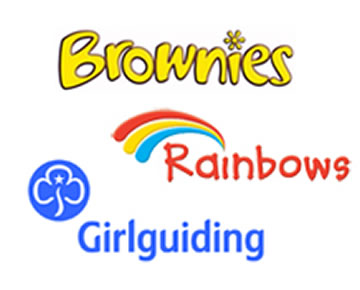 Rainbows – laura.j.heaton@hotmail.co.uk			MOB: 07814 645907Brownies – laura.j.heaton@hotmail.co.uk			MOB: 07814 645907

Guides - steph MOB: 07989 642138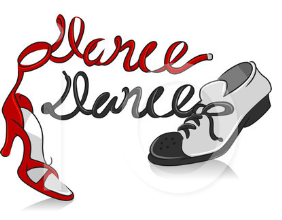 Dance – Lorraine MOB: 07891 757616